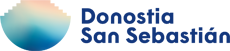 ERANTZUKIZUNPEKO ADIERAZPENA, PARTE HARTZEKO BALDINTZAK BETETZEARI ETA AITORTUTAKO DATUAK EGIAZKOAK IZATEARI BURUZKOADECLARACIÓN RESPONSABLE DEL CUMPLIMIENTO DE LOS REQUISITOS DE PARTICIPACIÓN Y DE LA VERACIDAD DE LOS DATOS DECLARADOSBehean sinatzen duenak, parte hartzeko eskabide orriari dagozkion hautaketa prozesuan onartua izatea ESKATZEN DU, eta bertan azaltzen diren datuak egiazkoak direla eta deialdiaren oinarri orokorretan eta espezifikoetan eskatzen diren baldintza guztiak betetzen dituela BAIEZTATZEN DU, bai eta, eskatzen zaionean, jatorrizko agiriak aurkeztuko dituela ere.El/La abajo firmante SOLICITA ser aceptad@ en el proceso de selección correspondiente al formulario de solicitud de participación y DECLARA que los datos que hace constar en el mismo son verídicos y que cumple todas las condiciones requeridas en las bases generales y específicas de la convocatoria, así como que, cuando le sea solicitado, presentará las correspondientes documentaciones originales.Izen Abizenak / Nombre y Apellidos: Haga clic o pulse aquí para escribir texto.NAN / DNI: Haga clic o pulse aquí para escribir texto.Tokia eta data / Lugar y Fecha: Haga clic o pulse aquí para escribir texto.Sinadura / Firma: Hautaketa Prozesua Proceso de selecciónLanpostuaPuestoHautaketa sistemaSistema de selecciónAdierazi LanpostuaIndique puesto1Harrera eta informazio AgenteaAgente de Acogida e InformaciónLehiaketa - OposizioaConcurso-Oposición☐2Harrera eta informazio AgenteaAgente de Acogida e InformaciónLehiaketa / Concurso☐3Komunikazioko ArduradunaResponsable de ComunicaciónLehiaketaConcurso☐4Marketin-kudeaketako TeknikariaTécnico/a de Gestión de MarketingLehiaketaConcurso☐5Produktuaren eta Azken Publikoaren merkataritza-kudeaketako Teknikaria Técnico/a de gestión comercial de producto y público finalLehiaketaConcurso☐6Zuzendaritzako idazkariaSecretario/a de DirecciónLehiaketaConcurso☐